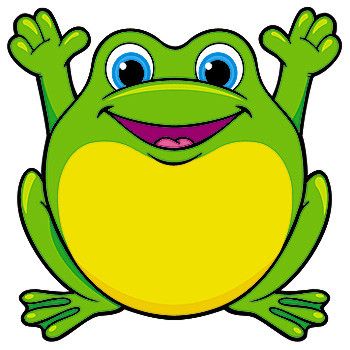 la rana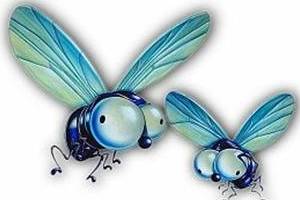 las moscas 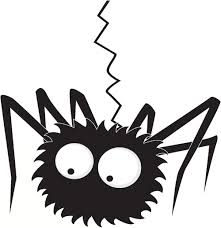 la araña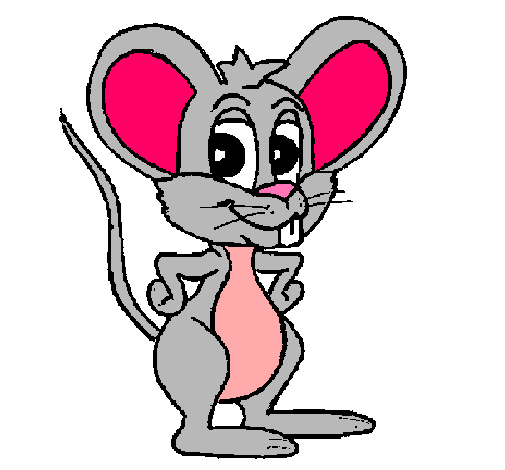 el ratón 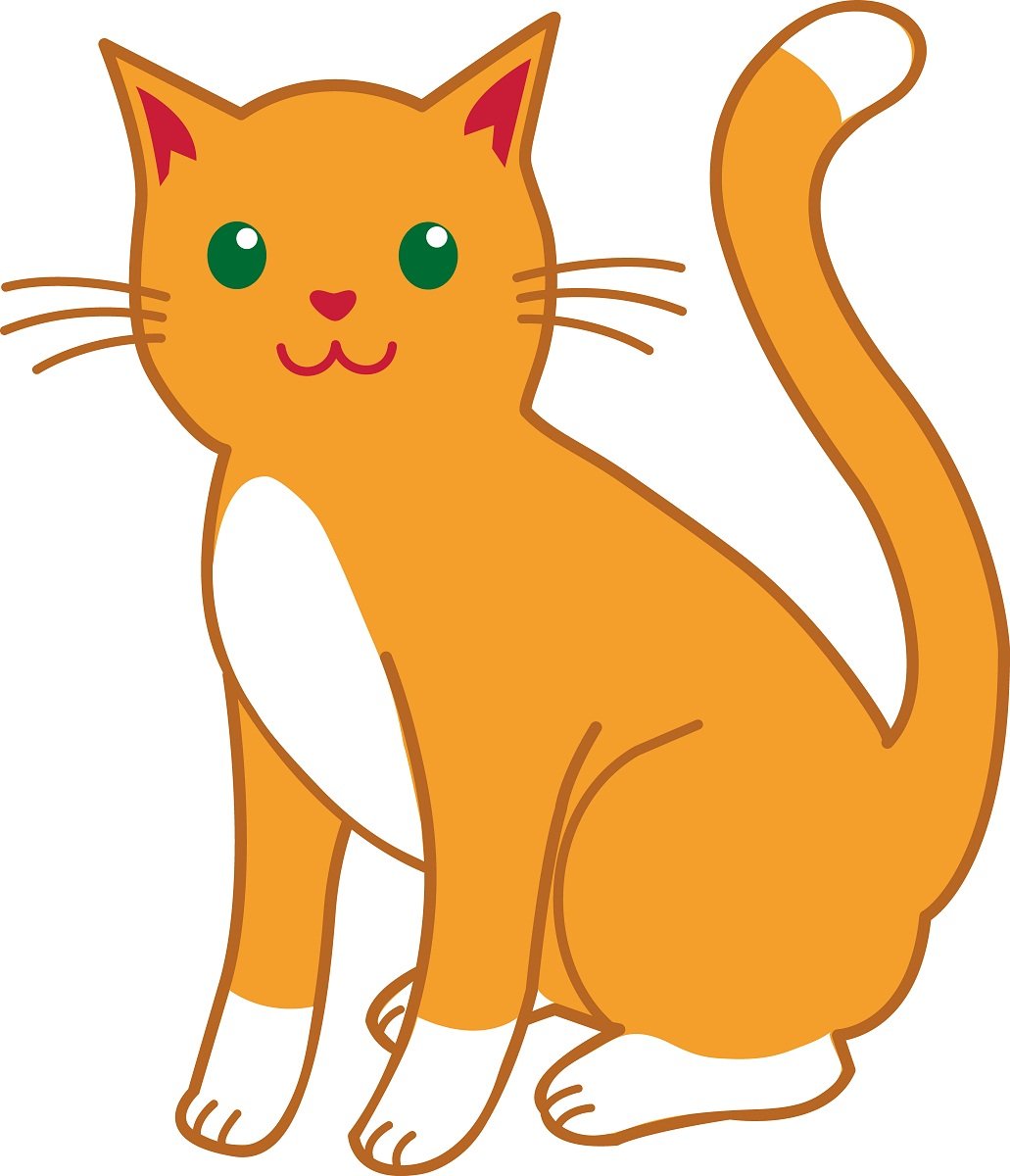 el gato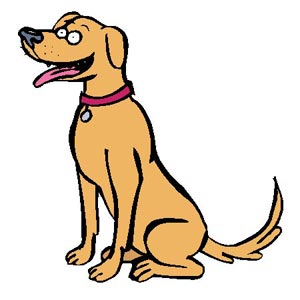 el perro 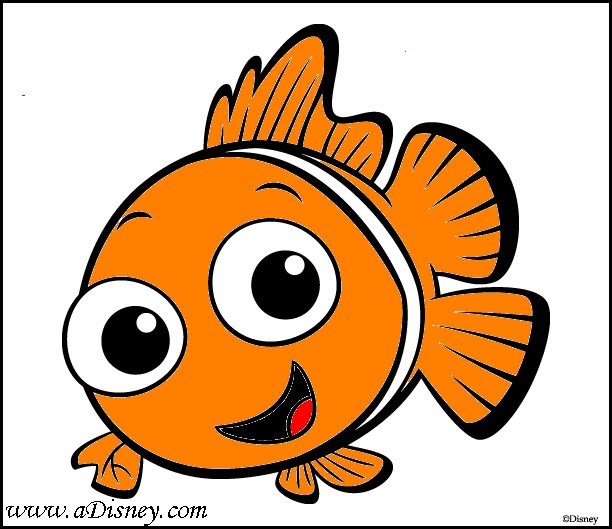 el pez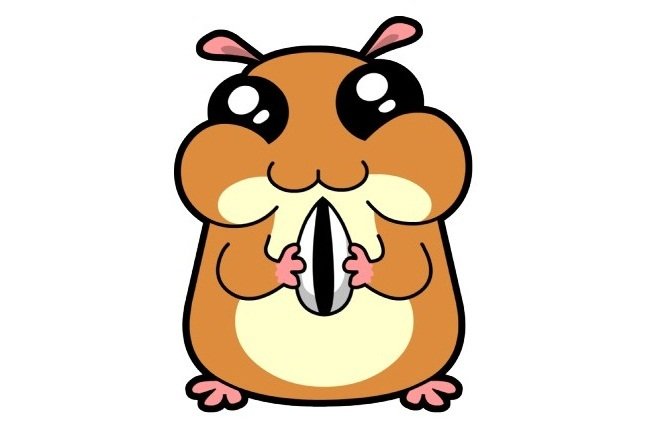 el hámster 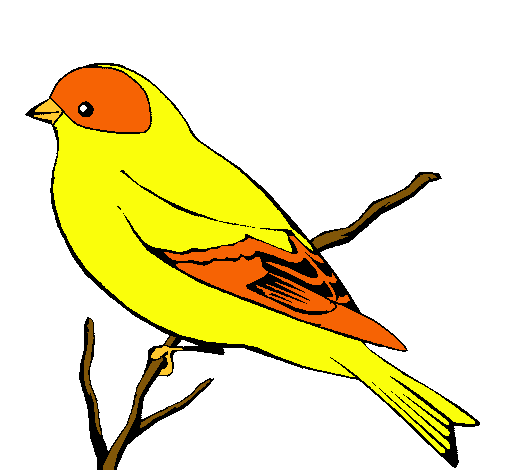 el canario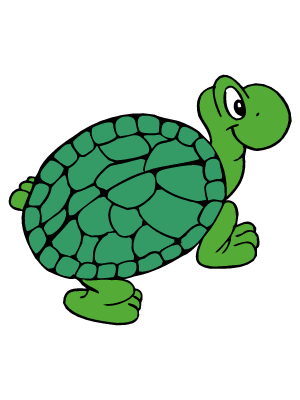 la tortuga 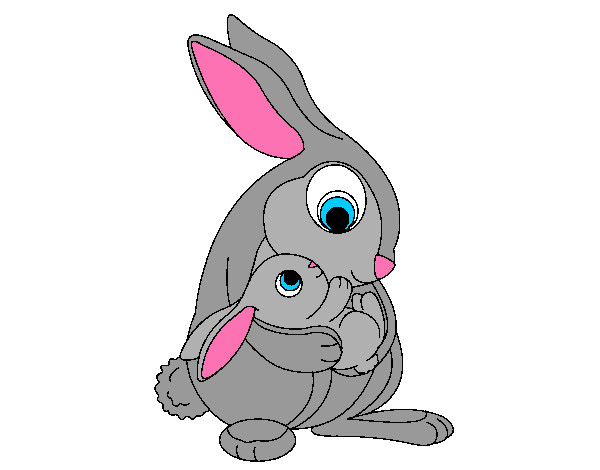 el conejo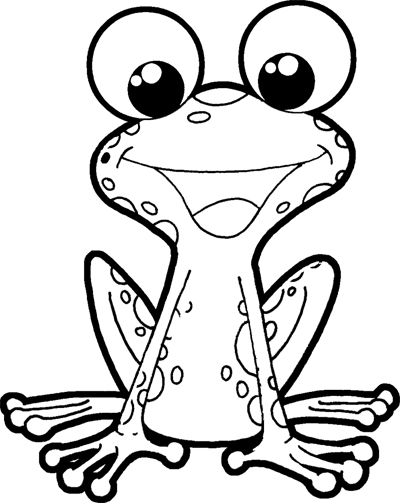 la rana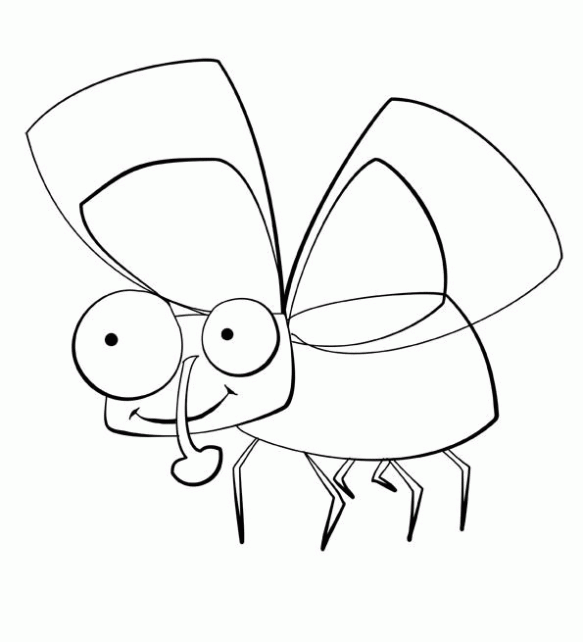 las moscas 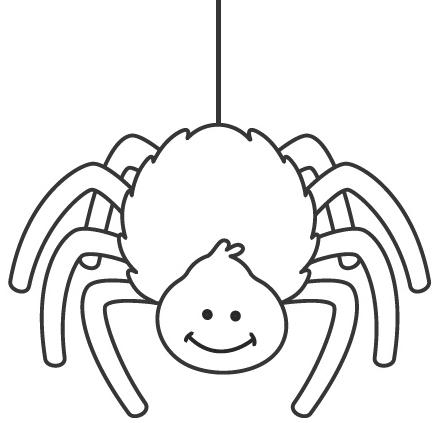 la araña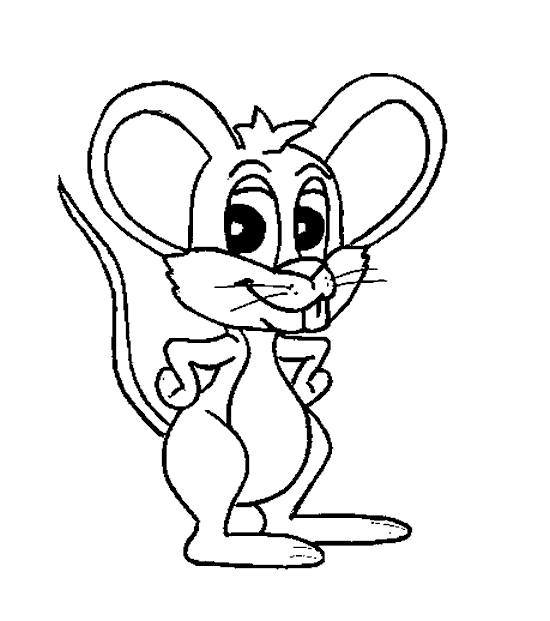 el ratón 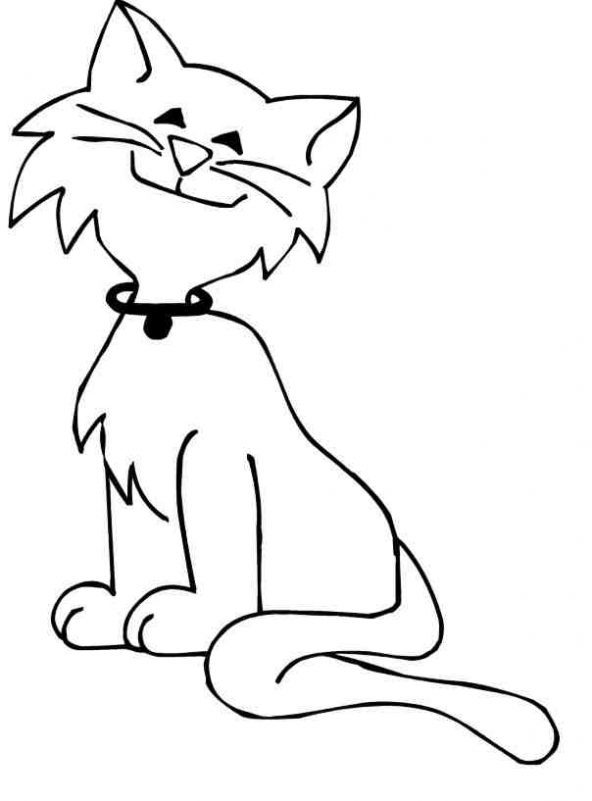 el gato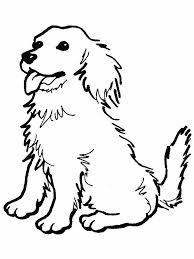 el perro 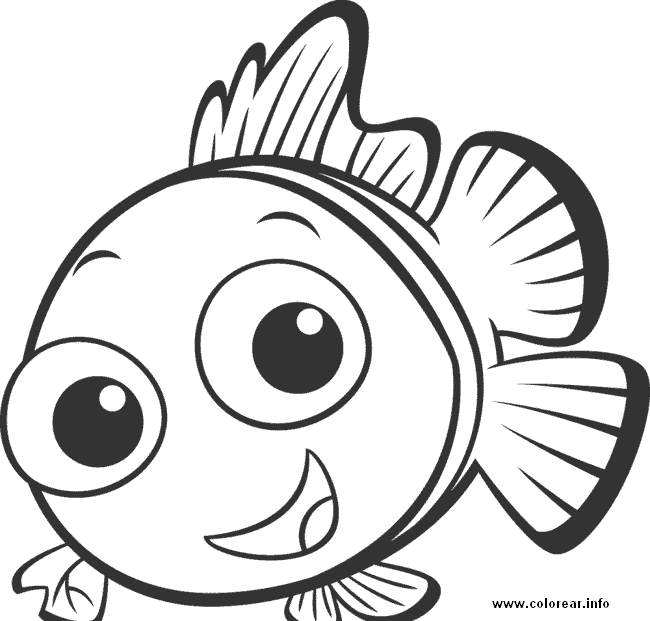 el pez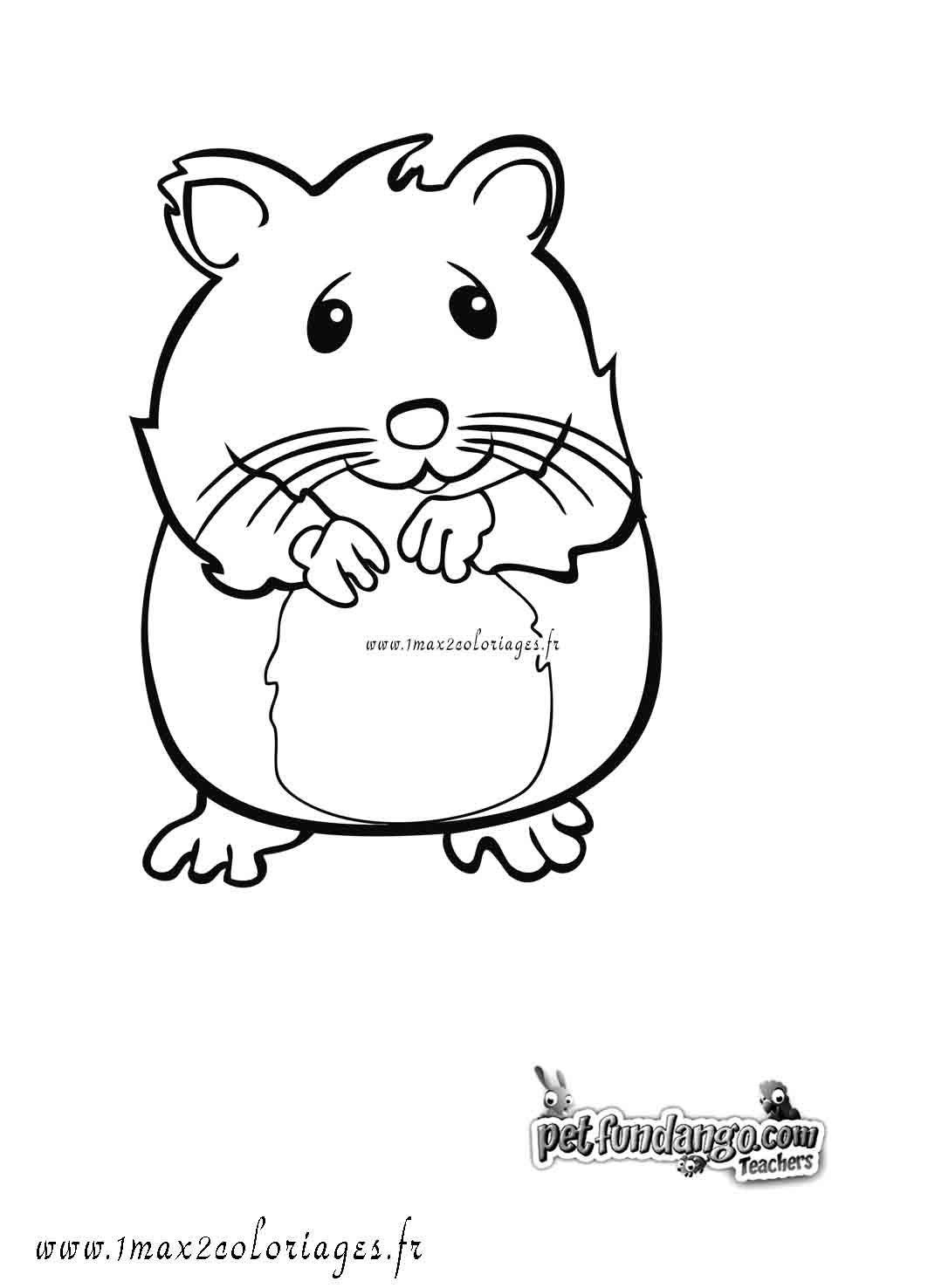 el hámster 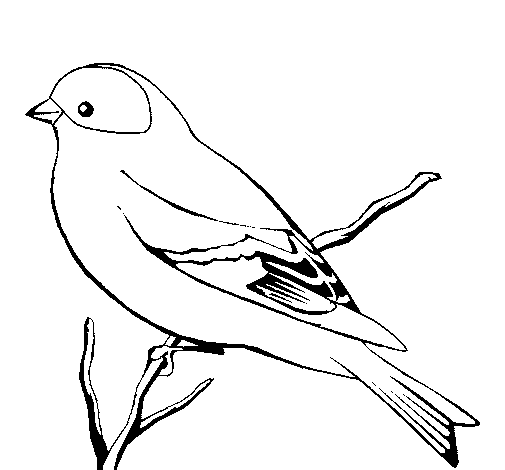 el canario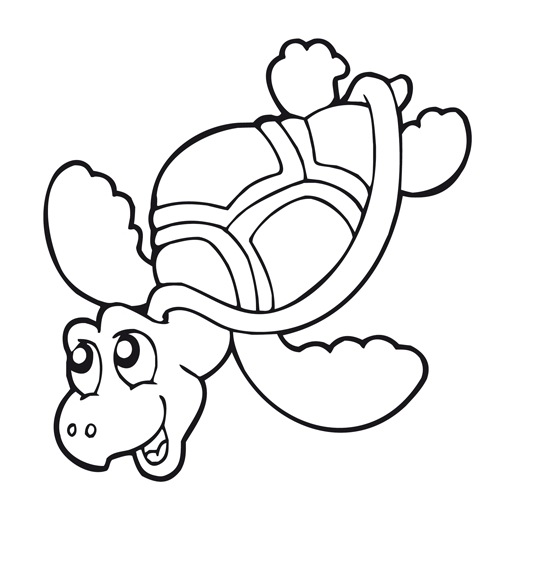 la tortuga 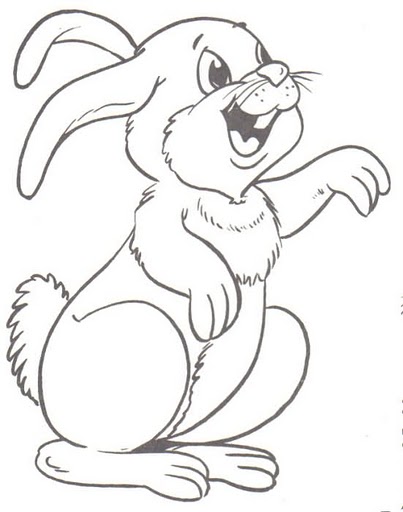 el conejo